Если вы хотите вернуть билет, необходимо зайти на сайтhttps://ticketscloud.com/index.htmlперейти в раздел «вернуть билет»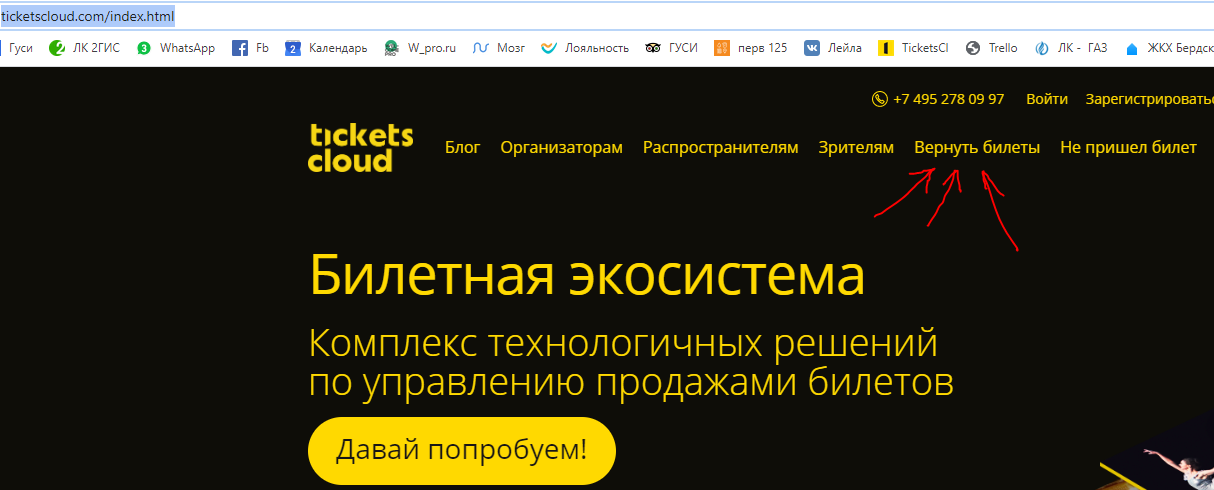 Далее внести данные билета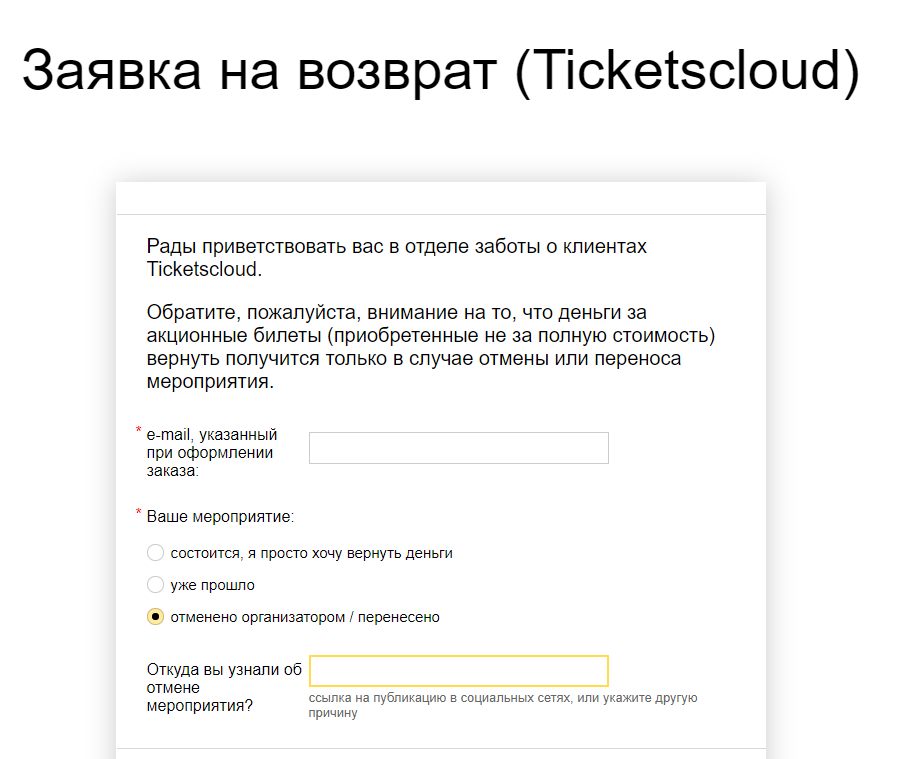 Ввести свой е-мейл и ссылку на новость о переносе мероприятия Далее следовать инструкциям сайта